S1 Table. EUROlinkCAT Common Data Model: MorbidityCitation: Loane M, Densem J, de Walle H, Garne E, Given J, Karnell K, Pierini A, Rankin J, Reid A, Rissmann A, Tan J, Morris JK (2020). EUROlinkCAT Common Data Model: Morbidity. Ulster University. DOI: 10.13140/RG.2.2.29365.96484 IntroductionSixteen EUROCAT congenital anomaly registries in nine countries across Europe participated in the EUROlinkCAT project assessing morbidity outcomes in children up to ten years of age born with a congenital anomaly. Each registry’s congenital anomaly data are already standardised according to EUROCAT’s definitions, but the local morbidity data are not. Registries obtain information on morbidity from their local hospital databases or their national/ vital statistics databases, which include data on births, hospital admissions/ discharges, diagnosis, surgery and prescriptions. The nine countries have different languages and healthcare systems. In addition, hospital databases in a registry area have their own structure, variable names, variable definitions, variable formats and coding schemes. EUROlinkCAT has developed a common data model (CDM) to standardise these data. The CDM for standardising morbidity data consists of six tables as presented in the Table Overview i.e. there is a separate table for each of the following: patient data, EUROCAT congenital anomaly case data (already standardised1), hospital admissions, diagnoses, procedures and surgeries, and prescriptions.  Unique identification numbers link the tables, as shown in Figure 1. Thus, irrespective of the structure of the original source data in each registry, the standardisation process creates a standardised dataset that provides the same structure and the same standardised variables across all participating registries. This ensures that data included in the EUROlinkCAT studies are comparable across registries thus facilitating distributed analysis.  Table Overview A visual representation of the table structure is presented below in Figure 1Table structure 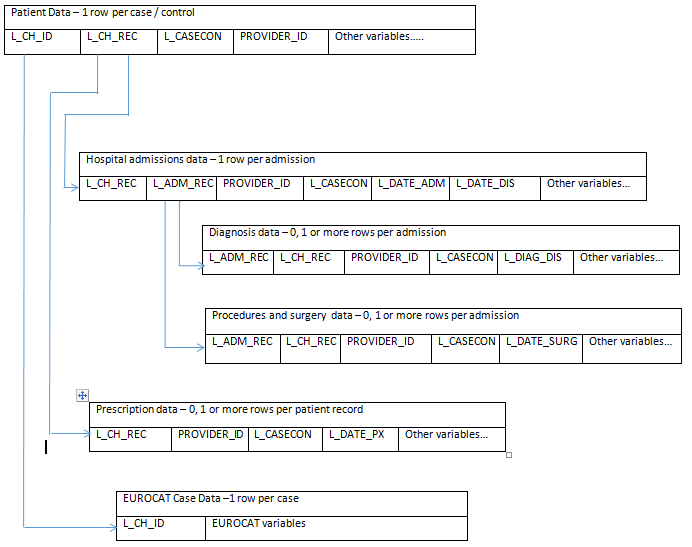 Figure 1: Table structure for EUROlinkCAT morbidity studyData Dictionary by TableAppendix 1: Algorithm for classifying L_MORB_INCLUDEIf L_MATCH_TYPE_V=1 & L_MATCH_TYPE_H=1 & L_CONFID_HDR =1 or 2 or 3, then L_MORB_INCLUDE =1 [child matched to national statistics, and matched to hospital records – confidence is excellent, good, fair, so we are confident that this child attended hospital]. If L_MATCH_TYPE_V=1 & L_MATCH_TYPE_H=1 & L_CONFID_HDR =4, then L_MORB_INCLUDE =0 [child matched to national statistics, and child matched to hospital records – confidence is poor], therefore not confident that the child is correctly matched to the right hospital record]If L_MATCH_TYPE_V=1 & L_MATCH_TYPE_H=2 & L_CONFID_HDR =0, then L_MORB_INCLUDE =1 [child matched to national statistics, not matched to hospital records, but found in other databases, so reasonably confident that the child did not attend hospital] If L_MATCH_TYPE_V=1 & L_MATCH_TYPE_H=2 & L_CONFID_HDR =9, then L_MORB_INCLUDE =0 [child matched to national statistics, but not matched to hospital records, so we don’t know if this child attended hospital or not]If L_MATCH_TYPE_V=2 & L_MATCH_TYPE_H=1 & L_CONFID_HDR =1, 2, or 3, then L_MORB_INCLUDE =1 [child not matched to national statistics, matched to hospital records, confidence is excellent, good, fair], so we are confident that the child attended hospital If L_MATCH_TYPE_V=2 & L_MATCH_TYPE_H=1 & L_CONFID_HDR =4, then L_MORB_INCLUDE =0 [child not matched to national statistics, but matched to hospital records, confidence is poor, so not confident that the child is correctly matched to the right hospital record]If L_MATCH_TYPE_V=2 & L_MATCH_TYPE_H=2 & L_CONFID_HDR =9, then L_MORB_INCLUDE =0 [child not matched to national statistics, not matched to hospital records]If L_MATCH_TYPE_V=3 & L_MATCH_TYPE_H=3, L_MORB_INCLUDE =0 [child is EUROCAT death only and not found in national statistics, not matched to hospital records]Children with no hospital admission who died at birth (day 0), L_MORB_INCLUDE =1Children with no hospital admission who died ≥1 day after birth, L_MORB_INCLUDE =0Appendix 2:Guideline for coding confidence in matching variables in different datasets i.e. L_CONFIDENCE, L_CONFID_HDR, L_CONFID_ PX The “-“ symbol = Not presentIf all 3 variables present and matched, code=EXCELLENTIf 2 variables present and both matched, code=GOOD if the 2 variables are unique ID number and child’s DOBIf 2 variables present and both matched, code=FAIR if unique ID number is not one of the 2 variablesIf 2 variables present and only 1 matched, code=FAIR if unique ID number is matchedIf 2 variables present and only 1 matched, code=POOR if unique ID number is the unmatched variableIf 1 variable present and matched, code=FAIR if it is unique ID number		TableDescriptionPatientThere will be one row for each case and each control in this table. It will contain variables for which there is only one value per case or control (i.e. gender). The data will be sourced from birth records, WP3 data, summarised hospital activity records and prescriptions. The data will contain information on both the child and its mother.EUROCAT Case DataThis table holds the CA case information data. There will be one row for each of the cases in the patient table. Data is sourced from the EUROCAT file [file name: “XX_CA_cases_1995-2014v2] where XX represents the EUROCAT registry numberHospital AdmissionThis table holds data relating to hospital admissions. There will be a row for each identifiable hospital admission, therefore each patient row may have zero, one or more hospital admission rows related to it.Hospital stays relating to obstetric care, accident and emergency, and emergency room stays are excluded.DiagnosisThis table holds information on diagnoses. There will be one row per diagnosis code and all diagnosis rows will be related to their specific hospital admission row. Each hospital admission may have zero, one or more diagnosis rows associated with it. Procedures and surgeriesThis table holds information on procedures/surgeries and admissions to Intensive Care Unit (ICU). There will be one row per procedures/surgeries code or ICU admission and all procedures and surgeries rows will be related to their specific hospital admission row. Each hospital admission may have zero, one or more procedures and surgeries rows associated with it.PrescriptionsThis table holds data on prescriptions for the following 5 conditions: Asthma, Cardiac, Diabetes, Epilepsy, and Infections. Prescriptions for cases and controls will be derived from GP/ hospital outpatient pharmacy records.There will be one row for each prescription. Each patient row may have zero, one or more prescription rows related to it.Variable nameVariable definition/ descriptionVariable formatVariable valuesTablesTable: Patient level dataOne row per childCore variables for linkage to hospital discharge records and for calculating age at event e.g. hospitalisationTable: Patient level dataOne row per childCore variables for linkage to hospital discharge records and for calculating age at event e.g. hospitalisationTable: Patient level dataOne row per childCore variables for linkage to hospital discharge records and for calculating age at event e.g. hospitalisationTable: Patient level dataOne row per childCore variables for linkage to hospital discharge records and for calculating age at event e.g. hospitalisationTable: Patient level dataOne row per childCore variables for linkage to hospital discharge records and for calculating age at event e.g. hospitalisationL_CH_IDUnique identifier of childA unique ID that links child to another databaseAs recorded locally- Patient - EUROCAT case dataL_CH_RECUnique child record numberGenerated by syntax script for all children (cases and controls), irrespective of whether the child has been in hospitalFor children with a hospital admission, this is used to link admission, diagnoses, procedures & surgeries and prescriptions to childNumeric- Patient - Hospital admission - Diagnoses- Procedures & surgeries- PrescriptionPROVIDER_IDUnique reference number as present in the provider’s linked dataString- Patient - Hospital admission - Diagnoses- Procedures & surgeries- Prescription L_CASECONCase or control status (apply status AFTER linkage is complete)Exclusions: - child with gestational age <23 weeks Control with ICD10 Q code or ICD9 (-CM) 740-759 codes recorded. This is a child with a congenital anomaly code (ICD10 Q code, or ICD9-CM 740-759) in hospital discharge records that is not recorded as a EUROCAT case. Children coded as 1 or 2 will be included in WP4 analysis. Children coded as 3 are required for WP6Numeric1= Case2= Control with no ICD10 Q code or ICD9(-CM) 740-759 codes recorded3=Control with ICD10 Q code or ICD9(-CM) 740-759 codes recorded- Patient - Hospital admission - Diagnoses- Procedures & surgeries- PrescriptionL_HOSP_ADM Admitted to hospital (up to 10th birthday)Exclude obstetric stays i.e. hospital stays relating to the birth and Accident & Emergency/ Emergency room staysBinary0= No hospital admissions1= One or more hospital admission (s)- PatientL_PRESCRIPTPrescription for one of the 5 specified conditions: Asthma, Cardiac, Diabetes, Epilepsy, and Infections. N.B. UK prescriptions are issued by a GP, while in continental Europe, prescriptions are dispensed by the pharmacy (either community or hospital outpatient pharmacy) Numeric0= No prescription 1= One or more prescription (s)- Patient L_CH_DATE_B Child’s date of birthUsed to calculate age at hospitalisation, diagnoses, procedures, & prescriptionsDDMonYYYY- Patient L_CH_YEAR_BChild’s year of birth YYYY- Patient L_CH_DATE_DChild’s date of death                                                                                                                        DDMonYYYY- Patient L_CH_YEAR_DChild’s year of deathYYYY- Patient L_CH_AGED_DAge at death in complete days (up to 10th birthday).  A calculated field using the difference between date of death and death of birth i.e. subtract child’s date of birth from child’s date of death.Numeric (1-4 digits)0 = died <24 hours after birth                        1 = died 1 complete day after birth                                    2 = died 2 complete days after birth                                           Etc.                                                            8888 = Alive on 10th birthday or by end of study period, whichever is sooner          9999 = Died before 10th birthday, but exact time unknown- Patient Information on risk factors – needed for all childrenInformation on risk factors – needed for all childrenInformation on risk factors – needed for all childrenInformation on risk factors – needed for all childrenL_MATAGE_BMaternal age at infant's birth in completed yearsNumeric99 = Not known. = Not recorded or not available for study- Patient L_MATMAR_STAMaternal marital status at deliveryNumeric1 = Single2 = Married/ Living together 3 = Widow4 = Divorced/ Separated9 = Not known. = Not recorded or not available for study- Patient L_MAT_CTRY_BMaternal country of birth/ place of birth/ country of originNumeric1= National2= Other European3 = Non-European4= Non-national (exact nationality not specified)9 = Not known. = Not recorded or not available for study- Patient L_MAT_BMIMaternal Body Mass Index (BMI) at first antenatal visit/at bookingExpected range 15 – 50Numeric(Whole number only)Exact BMI value 97 = <3098 = >=3099 = Not known. = Not recorded or not available for study- Patient L_MAT_EDUCMaternal education(UNESCO’s International Standard Classification of Education (ISCED))Numeric1 = Pre-primary /Primary 2 = Any secondary3 = Postsecondary (non tertiary)4 = Tertiary5=No education9 = Not known. = Not recorded or not available for study- Patient L_MATDEPR_INDDeprivation index at maternal residenceMultiple deprivations scores are ranked into quintiles where 1= Least deprived and 5 = Most deprived (coding scheme used in Wales & Basque Country)Numeric1 = First quintile (Least deprived)2 = Second quintile3 = Third quintile4 = Fourth quintile5 = Fifth quintile (Most deprived)9 = Not known. = Not recorded or not available for study- Patient L_PROXY_SESProxy variable for Socio-Economic Status (SES) This is registry-specific. Use the agreed proxy variable for each registry.Maternal education:Tertiary/ post-secondary=HighAny secondary = MiddlePrimary/ pre-primary/ No education = LowMaternal occupation: Professional = HighIntermediate= MiddleNo occupation = LowMultiple Deprivation IndexQuintile 1 (Least deprived) =HighQuintiles 2-4= MiddleQuintile 5 (Most deprived) = LowNumeric1 = High2 = Middle 3 = Low9=Not known. = Not recorded or not available for study- Patient  L_MULT_BIRTHSingleton or multiple birthNumeric1=Singleton2=Twins3=Triplets or higher4= Multiple birth, number unknown9= Not known. = Not recorded or not available for study- Patient L_CH_SEXChild’s sexNumeric1 = Male 2 = Female 3 = Indeterminate  9 = Not known. = Not recorded or not available for study- Patient L_CH_BWChild’s birth weight (grams)Numeric9999 = Not known. = Not recorded or not available for study- Patient L_CH_GA_BChild’s gestational age at birth (in completed weeks).Numeric99 = Not known. = Not recorded or not available for study- Patient L_PRENATALPrenatal diagnosis of congenital anomaly[EUROCAT case only, i.e. L_CASECON=1All control children in the linked dataset (i.e. L_CASECON=2 or L_CASECON=3) should be coded as .][Derived from the EUROCAT variables when discovered (WHENDISC) and age at prenatal diagnosis (AGEDISC)]Numeric0 = Not prenatally diagnosed1 = Prenatally diagnosed, <22 weeks2 = Prenatally diagnosed, 22-31 weeks3 = Prenatally diagnosed, 32+ weeks4 = Prenatally diagnosed, GA unknown9 = Not known if prenatally diagnosed.= Not recorded or not available for study-PatientRecoded variablesRecoded variablesRecoded variablesRecoded variablesRecoded variablesYeargp_WP4Grouped year of birth1995/2004=1                                                                                  2005/2009 =22010-2014 = 3Numeric1 = 1995-2004                                                 2 = 2005-20093 = 2010 - 2014-PatientYeargp_PxGrouped year of birth for the prescription study2000/2004=1                                                                                  2005/2009 =22010-2014 = 3Numeric1 = 2000-2004                                                 2 = 2005-20093 = 2010 - 2014-PatientBMI_gpGrouped BMIBMI <10, code as unknownBMI >60, code as unknownBlank or missing, code as unknownNumeric1 = <30 2 = 30+9 = unknown-PatientBW_WP4_gpGrouped Birth weight (BW)BW <400g, code as unknownBW >7000g, code as unknownBlank or missing, code as unknownNumeric1= <1500g2 = 1500-2499g3 = 2500-3999g4 = 4000+ g9 = unknown-PatientGA_WP4_gpGrouped Gestational ageGA <23 weeks, excluded from studyGA >44 weeks, code as unknownBlank or missing, code as unknownNumeric1 = 23-27 weeks 2 = 28-31 weeks3 = 32-36 weeks4 = 37+ weeks9 = unknown-PatientGA_disc_gpGrouped Gestational age at discoveryGA at discovery <8 weeks, code as unknownGA at discovery >42 weeks, code as unknownBlank or missing, code as unknownNumeric1= <22 weeks2 = 22-31 weeks3 = 32+ weeks9 = unknown-PatientMatage_gpGrouped Maternal age at infant’s birthMaternal age range 10-19 years, code =120-34 years, code=235-59 years, code=3All other values, blanks or missing, code=9Numeric1= <20 years2= 20-34 years3= 35+ years9=Not known-PatientDerived variables relating to linkageDerived variables relating to linkageDerived variables relating to linkageDerived variables relating to linkageDerived variables relating to linkageL_MATCH_TYPE_VMatch with national/ vital statistics databaseNumeric1 = Linkage to national/vital statistics database - match 2 = Linkage to national/vital statistics database - non-match3 = EUROCAT death only. = No linkage to national/ vital statistics-PatientL_MATCH_TYPE_HMatch with hospital databaseThe value 4 “Only matched to hospital discharge database outside the study period or matched to hospital outpatient records in the study period” is included for matching purposes only i.e. the hospital stay for this child is not included in analysis.  The rationale is that if a child is not matched to hospital discharge records during the study period, but is found in hospital records AFTER the study period, then we can be more confident that the child did not have a hospital admission during our study period. Similarly, if a child is found in outpatient records during the study period but is not found in the hospital discharge records, we can be more confident that the child did not have a hospital admission during our study period.Numeric1 = Linkage to hospital database - match 2 = Linkage to hospital database - non-match 3 = EUROCAT death only4 = Only matched to hospital discharge database outside the study period or matched to hospital outpatient records in the study period-PatientL_CONFID_HDRStrength of match with hospital database.   Use local data provider’s codes for assessing confidence that the case is correctly matched. If local code unavailable, use suggested codingThe value 0 represents a child:not matched to hospital discharge records in the study period, but found in other databases within national statistics  (such as outpatient records)found only in hospital discharge records AFTER the study period. Numeric 0=Found in other database or found only in hospital database outside the study period1=Excellent2=Good3=Fair4=Poor9=Not Matched- Patient L_MORB_INCLUDEInclude child in WP4 analysisUsed in sensitivity analysis to assess if a child should be included in the WP4 analysis or not i.e. it will assess confidence that a child definitely did not go to hospital if hospital admission (variable L_HOSP_ADM = 0). Please see appendix  1 for algorithm)Binary0 = Do not include in analysis 1 = Include in analysis- PatientL_MATCH_PXMatch with GP / community pharmacy prescription database / hospital outpatient pharmacy records Numeric1 = Linked prescription database – match2 = Linked to prescription database – non-match3 = Linkage to prescription data not available- PatientL_CONFID_PXStrength of match with prescription database.   The value 9 represents a child not matched/ found in the local GP/ pharmacy prescription records (i.e. L_MATCH_PX=2); or a child whose GP/ pharmacy do not contribute data to this study (i.e. L_MATCH_PX=3). Children coded as L_MATCH_PX=3 will be excluded from analysis.Numeric 1=Excellent2=Good3=Fair4=Poor9=Not Matched- Patient L_DATE_LOSTDate lost to follow-up/ linkage (i.e. due to emigration, adoption or other reason)DDMonYYYY. = Not recorded or not available for study- Patient L_YEAR_LOSTYear lost to follow-up/ linkage (i.e. due to emigration, adoption or other reason)YYYY. = Not recorded or not available for study- Patient L_AGEL_DAge lost to follow-up/ linkage in complete daysNumeric (1-4 digits). = Not recorded or not available for study- Patient L_EXIT_DATEDate of last day in study (censored/lost/died/alive)                                               - Date lost - if child was lost to follow up                                         - Date of death - if child has died                                            - Date of birth plus 3652 days (approx. 10th birthday) if child was born on or before the 31st Dec 2005 and:(i) is definitively known to be alive on 10th birthday; or (ii) there is no information on death or lost to follow-up- Date of last day of the study (31st Dec 2015) if child was born on or after 1st Jan 2006 and:(i) is definitively known to be alive on 31st Dec 2015; or (ii) there is no information on death or lost to follow-upDDMonYYYY- Patient L_EXIT_DAYSNumber of days child is in study.This is calculated as the last date child was in the study (L_EXIT_DATE) minus the child’s birth date (L_CH_DATE_B). Numeric (1-4 digits)- Patient L_CH_STATUSOutcome status-Died = child is known to have died before 10th birthday or 31 Dec 2015 (whichever earlier)-Alive at 10th birthday = child was born on or before the 31st Dec 2005 and: (i) is definitively known to be alive on 10th birthday; or (ii) there is no information on death or lost to follow-up- Censored on 31st Dec 2015 = child was born on or after 1st Jan 2006 and:(i) is definitively known to be alive on 31st Dec 2015; or (ii) there is no information on death or lost to follow-up-Lost to follow up = child is lost to follow-up/ linkage (i.e. due to emigration, adoption or other reason)Numeric1 = Died2 = Alive at 10th birthday3 = Censored on 31st Dec 20154 = Lost to follow up- Patient Table: Hospital admission variables(excluding Obstetric stays and Accident & Emergency/ Emergency room stays)One row for each hospital admission.If multiple hospital admissions, please complete all hospital admission variables for each admissionTable: Hospital admission variables(excluding Obstetric stays and Accident & Emergency/ Emergency room stays)One row for each hospital admission.If multiple hospital admissions, please complete all hospital admission variables for each admissionTable: Hospital admission variables(excluding Obstetric stays and Accident & Emergency/ Emergency room stays)One row for each hospital admission.If multiple hospital admissions, please complete all hospital admission variables for each admissionTable: Hospital admission variables(excluding Obstetric stays and Accident & Emergency/ Emergency room stays)One row for each hospital admission.If multiple hospital admissions, please complete all hospital admission variables for each admissionTable: Hospital admission variables(excluding Obstetric stays and Accident & Emergency/ Emergency room stays)One row for each hospital admission.If multiple hospital admissions, please complete all hospital admission variables for each admissionL_CH_RECUnique child record numberGenerated by syntax script for all children (cases and controls), irrespective of whether the child has been in hospitalFor children with a hospital admission, this is used to link admission, diagnoses, procedures & surgeries and prescriptions to childNumeric- Patient - Hospital admission- Diagnoses- Procedures & surgeries - PrescriptionPROVIDER_IDUnique reference number as present in the provider’s linked dataString- Patient - Hospital admission- Diagnoses- Procedures & surgeries - Prescription L_ADM_RECUnique admission record numberUsed to link the child’s admission records to the child’s diagnoses and procedures & surgeries during that admissionGenerated by syntax scriptNumeric - Hospital admission - Diagnoses- Procedures & surgeries L_CASECONCase or control status (apply status AFTER linkage is complete)Exclusions: - child with gestational age <23 weeks Control with ICD10 Q code or ICD9 (-CM) 740-759 codes recorded. This is a child with a congenital anomaly code (ICD10 Q code, or ICD9-CM 740-759) in hospital discharge records that is not recorded as a EUROCAT case. Children coded as 1 or 2 will be included in WP4 analysis. Children coded as 3 are required for WP6Numeric1= Case2= Control with no ICD10 Q code or ICD9(-CM) 740-759 codes recorded3=Control with ICD10 Q code or ICD9(-CM) 740-759 codes recorded- Patient - Hospital admission - Diagnoses- Procedures & surgeries- PrescriptionL_HOSP_SEQThis variable is only required for the registries: registry numbers 13, 28Sequential number allocated to each hospital in registry area e.g. Hospital A=1, Hospital B=2 etc.Purpose of this variable is to identify the hospital for each record. It is known that some hospitals in some registries are missing >20% hospital admissions in specific years. This variable will be used in sensitivity analysis, to include/ exclude the hospital (s) with >20% missing information to see its effect on the analysis.  Numeric. = Not recorded or not available for study- Hospital admissionL_DATE_ADMDate of admission to hospitalDDMonYYYY- Hospital admissionL_YEAR_ADMYear of admission to hospital YYYY- Hospital admissionL_DATE_DISDate of discharge from hospitalDDMonYYYY- Hospital admissionL_YEAR_DISYear of discharge from hospitalYYYY- Hospital admission L_HOSP_DAYSLength of stay in hospital in days Subtract discharge date from hospital admission date. If value =0 for children admitted and discharged on the same day, replace value 0 with value 0.5 Numeric0.5 = <1 day1=1 day/ over-night stay2=2 days etc999= Not known- Hospital admission L_AGE_ADMChild’s age at hospital admission in days (up to 10th birthday). Subtract child’s date of birth from date of admission to hospitalNumeric0= <1 day old1= 1 day old2= 2 days old etc9999= exact age not known- Hospital admission L_ICU_ADMAdmission to Neonatal, Paediatric or other Intensive Care Unit (ICU) during this hospital admissionNumeric0= No ICU admission1=ICU admission9 = Not known. = Not recorded or not available for study- Hospital admissionL_VENTMechanical ventilator use during this hospital admissionNon-invasive ventilation is excludedNumeric0= No1= Yes9= Not known. = Not recorded or not available for study- Hospital admissionTable: Diagnosis variables (up to 10th birthday)Each diagnosis is a separate observation (row) in the table 0, 1 or more rows for each hospital admissionIf multiple diagnoses, please provide date of each diagnosisTable: Diagnosis variables (up to 10th birthday)Each diagnosis is a separate observation (row) in the table 0, 1 or more rows for each hospital admissionIf multiple diagnoses, please provide date of each diagnosisTable: Diagnosis variables (up to 10th birthday)Each diagnosis is a separate observation (row) in the table 0, 1 or more rows for each hospital admissionIf multiple diagnoses, please provide date of each diagnosisTable: Diagnosis variables (up to 10th birthday)Each diagnosis is a separate observation (row) in the table 0, 1 or more rows for each hospital admissionIf multiple diagnoses, please provide date of each diagnosisTable: Diagnosis variables (up to 10th birthday)Each diagnosis is a separate observation (row) in the table 0, 1 or more rows for each hospital admissionIf multiple diagnoses, please provide date of each diagnosisL_CH_RECUnique child record numberGenerated by syntax script for all children (cases and controls), irrespective of whether the child has been in hospitalFor children with a hospital admission, this is used to link admission, diagnoses, procedures & surgeries and prescriptions to childNumeric- Patient - Hospital admission - Diagnoses- Procedures & surgeries - PrescriptionPROVIDER_IDUnique reference number as present in the provider’s linked dataString- Patient - Hospital admission - Diagnoses- Procedures & surgeries - PrescriptionL_ADM_RECUnique admission record numberUsed to link the child’s admission records to the child’s diagnoses and procedures during that admissionGenerated by syntax script Numeric- Hospital admission - Diagnoses- Procedures & surgeriesL_CASECONCase or control status (apply status AFTER linkage is complete)Exclusions: - child with gestational age <23 weeks Control with ICD10 Q code or ICD9 (-CM) 740-759 codes recorded. This is a child with a congenital anomaly code (ICD10 Q code, or ICD9-CM 740-759) in hospital discharge records that is not recorded as a EUROCAT case. Children coded as 1 or 2 will be included in WP4 analysis. Children coded as 3 are required for WP6Numeric1= Case2= Control with no ICD10 Q code or ICD9(-CM) 740-759 codes recorded3=Control with ICD10 Q code or ICD9(-CM) 740-759 codes recorded- Patient - Hospital admission - Diagnoses- Procedures & surgeries- PrescriptionL_DIAGDiagnosis in ICD9 or ICD10 for the hospital stayStringAs recorded in the hospital database- DiagnosesL_DATE_DIAGDate of diagnosisUse date of discharge as a proxy for date of diagnosis, if date of diagnosis is not availableDDMonYYYY- DiagnosesL_AGE_DIAGChild’s age at diagnosis in days (up to 10th birthday). Subtract child’s date of birth from date of diagnosis to calculate the child’s age at diagnosis. If date of diagnosis is not available, then use date of dischargeNumeric0= <1 day old1= 1 day old2= 2 days old etc9999= exact age not known- DiagnosesL_CANCERA diagnosis of cancer (ICD9 or ICD10)Binary0 = No1 = Yes- DiagnosesL_CPALSYA diagnosis of cerebral palsy (ICD9 or ICD10)Binary0 = No1 = Yes- DiagnosesL_EPILEPSYA diagnosis of epilepsy or seizures (ICD9 or ICD10)Binary0 = No1 = Yes- DiagnosesL_RENALA diagnosis of renal failure (ICD9 or ICD10)Binary0 = No1 = Yes- DiagnosesL_HEARINGA diagnosis of hearing loss (ICD9 or ICD10)Binary0 = No1 = Yes- DiagnosesL_VISIONA diagnosis of visual impairment or blindness (ICD9 or ICD10)Binary0 = No1 = Yes- DiagnosesL_INJURYPOISONA diagnosis of injury or poisoning (ICD9 or ICD10)Binary0 = No1 = Yes- DiagnosesL_BATTEREDA diagnosis of physical abuse (battered child) (ICD9 or ICD10)Binary0 = No1 = Yes- DiagnosesTable: Surgery and Procedures (including admission to intensive care unit)Each surgery/ procedure /ICU admission is a separate observation (row) in the table0,1 or more rows for each hospital admissionIf multiple procedures, please provide procedure date and age of child at each procedureTable: Surgery and Procedures (including admission to intensive care unit)Each surgery/ procedure /ICU admission is a separate observation (row) in the table0,1 or more rows for each hospital admissionIf multiple procedures, please provide procedure date and age of child at each procedureTable: Surgery and Procedures (including admission to intensive care unit)Each surgery/ procedure /ICU admission is a separate observation (row) in the table0,1 or more rows for each hospital admissionIf multiple procedures, please provide procedure date and age of child at each procedureTable: Surgery and Procedures (including admission to intensive care unit)Each surgery/ procedure /ICU admission is a separate observation (row) in the table0,1 or more rows for each hospital admissionIf multiple procedures, please provide procedure date and age of child at each procedureTable: Surgery and Procedures (including admission to intensive care unit)Each surgery/ procedure /ICU admission is a separate observation (row) in the table0,1 or more rows for each hospital admissionIf multiple procedures, please provide procedure date and age of child at each procedureL_CH_RECUnique child record numberGenerated by syntax script for all children (cases and controls), irrespective of whether the child has been in hospitalFor children with a hospital admission, this is used to link admission, diagnoses, procedures & surgeries and prescriptions to childNumeric- Patient - Hospital admission- Diagnoses- Procedures & surgeries- PrescriptionPROVIDER_IDUnique reference number as present in the provider’s linked dataString- Patient - Hospital admission - Diagnoses- Procedures & surgeries - PrescriptionL_ADM_RECUnique admission record numberUsed to link the child’s admission records to the child’s diagnoses and procedures during that admissionGenerated by syntax script- Hospital admission- Diagnoses- Procedures & surgeriesL_CASECONCase or control status (apply status AFTER linkage is complete)Exclusions: - child with gestational age <23 weeks Control with ICD10 Q code or ICD9 (-CM) 740-759 codes recorded. This is a child with a congenital anomaly code (ICD10 Q code, or ICD9-CM 740-759) in hospital discharge records that is not recorded as a EUROCAT case. Children coded as 1 or 2 will be included in WP4 analysis. Children coded as 3 are required for WP6Numeric1= Case2= Control with no ICD10 Q code or ICD9(-CM) 740-759 codes recorded3=Control with ICD10 Q code or ICD9(-CM) 740-759 codes recorded- Patient - Hospital admission - Diagnoses- Procedures & surgeries- PrescriptionL_SURG_DATEDate of surgery / procedureIf date of surgery is missing, use the date of ICU admission as a proxy. If date of ICU is also missing, use date of dischargeDDMonYYYY- Procedures & surgeriesL_SURG_YEARYear of surgery / procedureYYYY- Procedures & surgeries L_SURG_AGEChild’s age at surgery in days (up to 10th birthday). Subtract child’s date of birth from date of surgery / procedureNumeric0= <1 day old1= 1 day old2= 2 days old etc9999=surgery, but exact age not known- Procedures & surgeriesL_SURG_CODECode for surgery / procedure performed during this hospital stayAs recorded in the hospital databaseString- Procedures & surgeriesSU_ANYAny SurgeryAs recorded in hospital database           Binary0 = No1 = Yes - Procedures & surgeries SU_FEEDINGSurgical Feeding Tube inserted As recorded in hospital databaseBinary0 = No1 = Yes- Procedures & surgeriesSU_SBSurgery for spina bifidaAs recorded in hospital databaseBinary0 = No1 = Yes- Procedures & surgeriesSU_HYDROSHUNTRevisions of shunt surgery – relevant to both spina bifida and hydrocephalyAs recorded in hospital databaseBinary0 = No1 = Yes- Procedures & surgeriesSU_EYEEye surgeryAs recorded in hospital databaseBinary0 = No1 = Yes- Procedures & surgeriesSU_CARDIACAny Cardiac surgeryAs recorded in hospital databaseBinary0 = No1 = Yes - Procedures & surgeries SU_RASHKINDRashkind procedureAs recorded in hospital databaseBinary0 = No1 = Yes- Procedures & surgeriesSU_TGA_ARTERIALArterial switchAs recorded in the hospital databaseBinary0 = No1 = Yes- Procedures & surgeriesSU_TGA_ATRIALAtrial switchAs recorded in the hospital databaseBinary0 = No1 = Yes- Procedures & surgeriesSU_VSDSurgery for ventricular septal defectAs recorded in hospital databaseBinary0 = No1 = Yes- Procedures & surgeriesSU_ASDSurgery for atrial septal defectAs recorded in hospital databaseBinary0 = No1 = Yes- Procedures & surgeriesSU_AVSDSurgery for atrioventricular septal defectAs recorded in hospital databaseBinary0 = No1 = Yes - Procedures & surgeries SU_COARCTSurgery for coarctation of aortaAs recorded in hospital databaseBinary0 = No1 = Yes- Procedures & surgeriesSU_PDASurgery for Patent ductus arteriosus (PDA) or catheter closureAs recorded in hospital databaseBinary0 = No1 = Yes- Procedures & surgeriesSU_BLALOCKBlalock shuntAs recorded in hospital database           Binary0 = No1 = Yes - Procedures & surgeries SU_HEMIFONHemi-Fontan SurgeryAs recorded in hospital databaseBinary0 = No1 = Yes- Procedures & surgeriesSU_FONTANComplete Fontan surgeryAs recorded in hospital databaseBinary0 = No1 = Yes - Procedures & surgeries SU_CLEFTCleft surgeryAs recorded in hospital databaseBinary0 = No1 = Yes - Procedures & surgeries SU_OESOPHSurgery for oesophageal atresiaAs recorded in hospital databaseBinary0 = No1 = Yes - Procedures & surgeries SU_DILATIONOesophageal atresia dilationAs recorded in hospital databaseBinary0 = No1 = Yes- Procedures & surgeriesSU_INTESTINEIntestinal surgeryAs recorded in hospital databaseBinary0 = No1 = Yes - Procedures & surgeries SU_STOMYStoma SurgeryAs recorded in the hospital databaseBinary0 = No1 = Yes- Procedures & surgeriesSU_KASAILiver/bile surgery (Kasai)As recorded in hospital databaseBinary0 = No1 = Yes- Procedures & surgeriesSU_CDHSurgery for diaphragmatic herniaAs recorded in hospital databaseBinary0 = No1 = Yes - Procedures & surgeries SU_GASTROSurgery for gastroschisisAs recorded in hospital databaseBinary0 = No1 = Yes- Procedures & surgeriesSU_RENALRenal surgeryAs recorded in hospital databaseBinary0 = No1 = Yes - Procedures & surgeries SU_HYPOSPASurgery for hypospadiasAs recorded in hospital databaseBinary0 = No1 = Yes- Procedures & surgeriesSU_TRANYTransplantation (heart, kidney or liver) As recorded in hospital databaseBinary0 = No1 = Yes- Procedures & surgeriesSU_TRHEARTTransplantation (heart) As recorded in hospital databaseBinary0 = No1 = Yes- Procedures & surgeriesSU_TRKIDNEYTransplantation (kidney)  As recorded in hospital databaseBinary0 = No1 = Yes- Procedures & surgeriesSU_TRLIVERTransplantation (liver)As recorded in hospital databaseBinary0 = No1 = Yes- Procedures & surgeriesL_ICU_DATE_ADMDate of admission to ICUDDMonYYYY. = Not recorded or not available for study- Procedures & surgeries L_ICU_DATE_DISDate moved from ICU to other wardDDMonYYYY. = Not recorded or not available for study- Procedures & surgeriesL_ICU_YEARYear of admission to ICUYYYY. = Not recorded or not available for study- Procedures & surgeriesL_ICU_AGEChild’s age at admission to ICU in days (up to 10th birthday). Subtract child’s date of birth from date of ICU admission Numeric0= <1 day old1= 1 day old2= 2 days old etc9999= exact age not known. = Not recorded by registry or not available for study- Procedures & surgeriesTable: Prescriptions (for 5 conditions only: Asthma, Cardiac, Diabetes, Epilepsy and Infections)One row for each prescription.If multiple prescriptions, please provide prescription date and age of child at each prescriptionTable: Prescriptions (for 5 conditions only: Asthma, Cardiac, Diabetes, Epilepsy and Infections)One row for each prescription.If multiple prescriptions, please provide prescription date and age of child at each prescriptionTable: Prescriptions (for 5 conditions only: Asthma, Cardiac, Diabetes, Epilepsy and Infections)One row for each prescription.If multiple prescriptions, please provide prescription date and age of child at each prescriptionTable: Prescriptions (for 5 conditions only: Asthma, Cardiac, Diabetes, Epilepsy and Infections)One row for each prescription.If multiple prescriptions, please provide prescription date and age of child at each prescriptionTable: Prescriptions (for 5 conditions only: Asthma, Cardiac, Diabetes, Epilepsy and Infections)One row for each prescription.If multiple prescriptions, please provide prescription date and age of child at each prescriptionL_CH_RECUnique child record numberGenerated by syntax script for all children (cases and controls), irrespective of whether the child has been in hospitalFor children with a hospital admission, this is used to link admission, diagnoses, procedures & surgeries and prescriptions to childNumeric- Patient - Hospital admission- Diagnoses- Procedures & surgeries- Prescriptions PROVIDER_IDUnique reference number as present in the provider’s linked dataString- Patient - Hospital admission - Diagnoses- Procedures & surgeries - PrescriptionL_CASECONCase or control status (apply status AFTER linkage is complete)Exclusions: - child with gestational age <23 weeks Control with ICD10 Q code or ICD9 (-CM) 740-759 codes recorded. This is a child with a congenital anomaly code (ICD10 Q code, or ICD9-CM 740-759) in hospital discharge records that is not recorded as a EUROCAT case. Children coded as 1 or 2 will be included in WP4 analysis. Children coded as 3 are required for WP6Numeric1= Case2= Control with no ICD10 Q code or ICD9(-CM) 740-759 codes recorded3=Control with ICD10 Q code or ICD9(-CM) 740-759 codes recorded- Patient - Hospital admission - Diagnoses- Procedures & surgeries- PrescriptionL_AGE_PXChild’s age at prescription in complete days (up to 10th birthday). Subtract child’s date of birth from the date prescription was issued/ dispensedNumeric0= <1 day old1= 1 day old2= 2 days old etc9999= exact age not known. = Not recorded or not available for study- Prescriptions L_DATE_PXDate prescription was issued/ dispensedDDMonYYYY. = Not recorded or not available for study- Prescriptions L_DRUG_CODECodes for medication: Anatomical Therapeutic Chemical classification (ATC), or Read codesAs recorded in local prescription database- Prescriptions DIA_ANYAny prescribed antidiabetic medication (ATC codes beginning A10)Binary0 = No1 = Yes- Prescriptions DIA_INSAny prescribed Insulin or insulin analogues (ATC codes beginning A10A)Binary0 = No1 = Yes- Prescriptions DIA_GLU_LOWAny prescribed blood glucose lowering drugs, excluding insulins (ATC codes beginning A10B)Binary0 = No1 = Yes- Prescriptions INF_ANYAny prescribed anti-infective medication(ATC codes beginning J01-J05)Binary0 = No1 = Yes- Prescriptions INF_ANTIBAC_SYSAny prescribed antibacterials for systemic use (ATC codes beginning J01)Binary0 = No1 = Yes- Prescriptions INF_PENAny prescribed beta-lactam antibacterials, penicillins(ATC codes beginning J01C)Binary0 = No1 = Yes- Prescriptions INF_MACAny prescribed macrolides, lincosamides and streptogramins (ATC codes beginning J01F)Binary0 = No1 = Yes- Prescriptions INF_ANTIVIR_SYSAny prescribed antivirals for systemic use (ATC codes beginning J05)Binary0 = No1 = Yes- Prescriptions EPI_ANYAny prescribed antiepileptic drugs (AEDs) (ATC codes beginning N03)Binary0 = No1 = Yes- Prescriptions EPI_OLDAny prescribed older AEDs (ATC codes beginning N03AA phenobarbital, N03AB phenytoin, N03AE clonazepam, N03AF carbamazepine) Binary0 = No1 = Yes- Prescriptions EPI_VPAAny prescribed fatty acid derivatives (ATC codes beginning N03AG, valproic acid)Binary0 = No1 = Yes- Prescriptions EPI_NEWAny prescribed newer AEDs (ATC codes N03AX lamotrigine, topiramate, gabapentin, levetiracetam)Binary0 = No1 = Yes- Prescriptions AST_ANYAny prescribed antiasthmatic medications (ATC codes beginning R03)Binary0 = No1 = Yes- Prescriptions AST_IN_B2Any prescribed Inhaled β2- agonists (ATC codes beginning R03AC)Binary0 = No1 = Yes- Prescriptions AST_IN_CORTAny prescribed Inhaled corticosteroids (ATC codes beginning R03BA)Binary0 = No1 = Yes- Prescriptions AST_ANTICHOAny prescribed Anticholinergic inhaled medications (ATC codes beginning R03BB)Binary0 = No1 = Yes- Prescriptions AST_ANTIALLAny prescribed Antiallergic agents, excl. corticosteroids (ATC codes beginning R03BC)Binary0 = No1 = Yes- Prescriptions AST_LEUAny prescribed Leukotriene receptor antagonists (ATC codes beginning R03DC)Binary0 = No1 = Yes- Prescriptions CAR_ANYAny prescribed cardiac medication, excluding quinidine and adrenalin pen(ATC codes beginning C01-C03, C07-C09, excluding C01BA51, C01BA71, C01CA24)Binary0 = No1 = Yes- Prescriptions CAR_VWC1Any prescribed sodium channel blockers Vaughan Williams class (VWC) 1(ATC codes beginning C01BA, C01BB and C01BC, excluding C01BA51, C01BA71 quinidine)Binary0 = No1 = Yes- Prescriptions CAR_VWC2Any prescribed betablockers VWC 2(ATC codes beginning C07A)Binary0 = No1 = Yes- Prescriptions CAR_VWC3Any prescribed VWC 3 medications (amiodarone)(ATC codes beginning C01BD)Binary0 = No1 = Yes- Prescriptions CAR_VWC5Any prescribed VWC 5 medications (digoxine)(ATC codes beginning C01AA05)Binary0 = No1 = Yes- Prescriptions CAR_HYPAny prescribed medications for hypertension (calcium antagonists and agents acting on renin-angiotensin system)(ATC codes beginning C08, C09)Binary0 = No1 = Yes- Prescriptions CAR_DIUAny prescribed diuretics(ATC codes beginning C03)Binary0 = No1 = Yes- Prescriptions L_GP_HOSPIndicates if community pharmacy or hospital outpatient pharmacy prescription (for Italian registries only)Numeric1= Community pharmacy prescription2= Hospital outpatient pharmacy prescription3= Not available (for non-Italian registries)- Prescriptions All 3 variables available in both datasets for each individual childAll 3 variables available in both datasets for each individual childAll 3 variables available in both datasets for each individual childAll 3 variables available in both datasets for each individual childOnly 2 variables present in both datasets for each individual childOnly 2 variables present in both datasets for each individual childOnly 2 variables present in both datasets for each individual childOnly 2 variables present in both datasets for each individual childOnly 2 variables present in both datasets for each individual childOnly 2 variables present in both datasets for each individual childOnly 2 variables present in both datasets for each individual childOnly 1 variable available in both datasets for each individual childOnly 1 variable available in both datasets for each individual childOnly 1 variable available in both datasets for each individual childUnique IDMatchedNot MatchedMatchedMatched-MatchedMatched--MatchedNot matchedMatched--Child’s date of birthMatchedMatchedNot MatchedMatchedMatched-MatchedMatchedNot matched---Matched-Maternal ageMatchedMatchedMatchedNot MatchedMatchedMatched-Not matchedMatchedNot matchedmatched--MatchedFinal codeExcellentFairFairGoodFairFairGoodPoorNot linkedFairNot linkedFairPoorNot linked